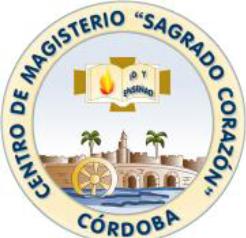 IMPRESO DE MATRICULA PARA EL CURSO DE LA OBTENCIÓN DE LA DECA (ONLINE)PRIMER PERIODO DE DOCENCIA Autorizo sean pasados para su cobro los recibos en la cuenta bancaria que a continuación se expresa. Esta domiciliación será válida durante el resto de los estudios del alumno/a o hasta comunicación en Secretaría/Administración del Centro de variación de la misma.NOTA: En caso de baja o anulación de matrícula, una vez comenzado el curso, no tendré derecho a devolución alguna y me hago cargo del pago TOTAL del curso.FIRMA ALUMNO/A:En ______________ a ____ de junio de 2020.DATOS PERSONALESDATOS PERSONALESDATOS PERSONALESDATOS PERSONALESDATOS PERSONALESDATOS PERSONALESAPELLIDOSNOMBREDNITELEFONOTELEFONOTITULACIÓNEMAILMÓVILMÓVILPRECIO CURSO PRIMER PERIODO ONLINE > 445 euros ( dos asignaturas)PRECIO CURSO PRIMER PERIODO ONLINE > 445 euros ( dos asignaturas)PRECIO CURSO PRIMER PERIODO ONLINE > 445 euros ( dos asignaturas)PRECIO CURSO PRIMER PERIODO ONLINE > 445 euros ( dos asignaturas)PRECIO CURSO PRIMER PERIODO ONLINE > 445 euros ( dos asignaturas)PRECIO CURSO PRIMER PERIODO ONLINE > 445 euros ( dos asignaturas)PRIMER PLAZO222,50€ (Una vez finalizado el plazo de la matrícula)PRIMER PLAZO222,50€ (Una vez finalizado el plazo de la matrícula)SEGUNDO PLAZO222,50€ (Antes de finalizar el curso)SEGUNDO PLAZO222,50€ (Antes de finalizar el curso)SEGUNDO PLAZO222,50€ (Antes de finalizar el curso)SEGUNDO PLAZO222,50€ (Antes de finalizar el curso)Asignaturas Curso Intensivo  ONLINE ( DECA) Declaración Eclesiástica de Competencia AcadémicaAsignaturas Curso Intensivo  ONLINE ( DECA) Declaración Eclesiástica de Competencia AcadémicaAsignaturas Curso Intensivo  ONLINE ( DECA) Declaración Eclesiástica de Competencia AcadémicaAsignaturas Curso Intensivo  ONLINE ( DECA) Declaración Eclesiástica de Competencia AcadémicaAsignaturas Curso Intensivo  ONLINE ( DECA) Declaración Eclesiástica de Competencia AcadémicaAsignaturas Curso Intensivo  ONLINE ( DECA) Declaración Eclesiástica de Competencia Académica  El Mensaje Cristiano (6 créditos)  El Mensaje Cristiano (6 créditos)  La Iglesia, Los Sacramentos y la Moral (6 créditos)  La Iglesia, Los Sacramentos y la Moral (6 créditos)  La Iglesia, Los Sacramentos y la Moral (6 créditos)  La Iglesia, Los Sacramentos y la Moral (6 créditos)EMISORANombre o Razón SocialCENTRO DE MAGISTERIO "SAGRADO CORAZÓN"EMISORADirección y LocalidadAvda. del Brillante n° 21   CórdobaDETALLE DE LA DOMICILIACIÓNConceptoCURSO OBTENCIÓN DECA (ONLINE)DETALLE DE LA DOMICILIACIÓNAlumno:DETALLE DE LA DOMICILIACIÓNNIF.:TITULAR CUENTA DE CARGONombre:Nombre:TITULAR CUENTA DE CARGONIF.:NIF.:ENTIDADDECRÉDITOBanco/Caja:Banco/Caja:ENTIDADDECRÉDITOOficina:Oficina:ENTIDADDECRÉDITODirección y LocalidadDirección y LocalidadIBAN:IBAN:IBAN:Código País   DC               Entidad                   Oficina               DC                       Número de CuentaCódigo País   DC               Entidad                   Oficina               DC                       Número de CuentaCódigo País   DC               Entidad                   Oficina               DC                       Número de Cuenta